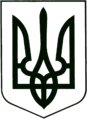 УКРАЇНА
МОГИЛІВ-ПОДІЛЬСЬКА МІСЬКА РАДА
ВІННИЦЬКОЇ ОБЛАСТІВИКОНАВЧИЙ КОМІТЕТ                                                           РІШЕННЯ №428Від 24.11.2022р.                                              м. Могилів-Подільський Про внесення змін до рішення виконавчого комітету міської ради від 27.10.2022 року №393 «Про проведення конкурсу з визначення підприємства (організації) для здійснення функцій робочого органу»           Керуючись Законом України «Про місцеве самоврядування в Україні»,  Законом України «Про автомобільний транспорт», постановою Кабінету Міністрів України від 03.12.2008 року №1081 «Про затвердження Порядку проведення конкурсу з перевезення пасажирів на автобусному маршруті  загального користування» (зі змінами), -       виконком міської ради ВИРІШИВ:1. Внести зміни до рішення виконавчого комітету міської ради від 27.10.2022 року №393 «Про проведення конкурсу з визначення підприємства (організації) для здійснення функцій робочого органу», а саме: в додатку 2 до рішення «Склад конкурсного комітету з визначення підприємства (організації) для здійснення функцій робочого органу, при проведенні конкурсів з перевезення пасажирів на автобусних маршрутах загального користування, що знаходяться в межах Могилів-Подільської міської територіальної громади» виключити з членів конкурсного комітету Яхна О.В. - головного спеціаліста відділу кадрової та правової роботи апарату Могилів - Подільської міської ради та виконкому, та включити Гулько А.В. - головного спеціаліста відділу кадрової та правової роботи апарату Могилів - Подільської міської ради та виконкому, у зв’язку із кадровими змінами.   2. Контроль за виконанням даного рішення покласти на першого заступника міського голови Безмещука П.О..               Міський голова                                                  Геннадій ГЛУХМАНЮК